附件 2：充电桩强制检定网上申请流程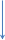 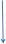 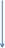 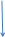 在线预约 (现场和送检进行分别预约)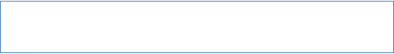 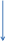 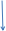 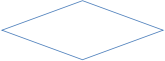    通过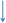 待检定人员电话预约检定时间 (省计量院咨询 电话：89933002 (东区 ) 、65773899 (花园路)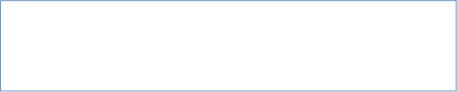 登录中国电子质量监督 (e-CQS) 公共服务门户 http://psp.e-cqs.cn/注册/登录强制检定工作计量器具业务管理系统强检器具预约申请等待审核